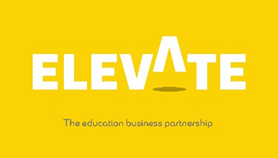 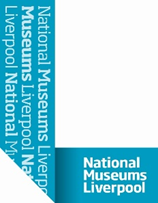 Virtual Work Experience Placement – National Museums Liverpoolhttps://my.matterport.com/show/?m=WRkf3EYPBnG/Thank you for completing this task on The National Museums LiverpoolCopyright Elevate EBPNameFormPart OnePick any object from your house that you find interesting, now imagine it on display within the museum.Write a paragraph to describe your object. What is it? Why did you pick it? Is it old? Is it new?Part TwoHave a look on the National Museums Liverpool website. https://www.liverpoolmuseums.org.uk/ National Museums Liverpool is made up of lots of different museums and galleries, earlier you were asked to pick your favourite venues, now think about which one would be the best place to display your object and why. Curators are the people who select the objects to display in the museums and galleries. They also write information labels to help the public understand what it is they are looking at in the museum. Have a go at writing a label for your object. Try to include the following:-What it is/what it’s calledHow old it is/ when it was made (you don’t need exact dates)What it’s made fromA couple of sentences about the backstory of the object (Did it belong to anyone else? Has it been handed down through the family? Does it remind you of a particular time or place? Is it unusual? Is it very common?) Remember, you want whoever is reading the label to learn more and be interested by the object. Using language that is entertaining and easy to read will help bring the object to life. YOU CAN NOW CHOOSE TO DO EITHER PART THREE OR PART FOUR Part Three - Write a blog about your object Our digital marketing team are responsible for content on our website, in the press and on social media. Sometimes they ask staff to write blogs for the website. Have a read of some of the blogs or stories on the National Museums Liverpool website to get some ideas. Now have a go at writing your own.Just like your label, your blog should fun and easy to read. A blog is longer and often written in first person giving opinions as well as factual informationYou can include even more detail and share why that object is important to you.Keep it to approx. 500 wordsPart Four Record a 60 second video on your phone – to be sent to your teacher Imagine you are talking about your object to a group of visitors at the museum. Your audience are all over 18 ie, adults. Highlight what the object is, why it is interesting, what it is made from, what you like about it or don’t like about it. Compare it to similar items or point out the differences. Remember these tips for filming:-Set your phone or camera somewhere steady and check that you can see your head and shoulders in the frame or the top half of your body (if you have the object to show to the camera.)Write a script or bullet points and pin that up behind your camera so you can read it if you need toKeep your delivery light, speak clearly and not too fastIf you have good editing skills you could add a photo of your object to your presentation or pictures that relate to your object but this is not essential.Look at the camera and try to stay still but relaxed so you are not distracting the audience.Make sure you use a plain background, we don’t want to be able to see the contents of your bedroom or your parents in the background!Don’t give any personal information away about yourself other than your first nameImagine trying to explain this object to a group of children. What would you change about your presentation?Part FiveThe Digital Marketing team also look after the social media channels for National Museums Liverpool. Write an Instagram post for your object with relevant hashtags!